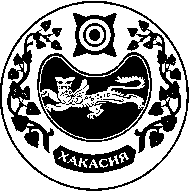 СОВЕТ ДЕПУТАТОВ ЧАРКОВСКОГО СЕЛЬСОВЕТАУСТЬ-АБАКАНСКОГО РАЙОНА РЕСПУБЛИКИ ХАКАСИЯРЕШЕНИЕ29.11.202                                            аал Чарков    			                    № 68/4О внесении изменений в решение Совета депутатов Чарковского сельсовета от 19.02.2016 № 5/3 «О создании муниципального дорожного фонда и утверждении Порядка формирования и использования бюджетных ассигнований дорожного фонда муниципального образования Чарковский сельсовет»          Рассмотрев протест прокурора Усть-Абаканского района, в соответствии с Уставом муниципального образования Чарковского сельсовета Усть-Абаканского района Республики Хакасия,          Совет депутатов Чарковского сельсовета Усть-Абаканского района Республики ХакасияРЕШИЛ:1. Внести в решение Совета депутатов Чарковского сельсовета от 19.02.2016 № 5/3 «О создании муниципального дорожного фонда и утверждении Порядка формирования и использования бюджетных ассигнований дорожного фонда муниципального образования Чарковский сельсовет» следующие изменения:- пп. 8 п. 3 Порядка изложить в следующей редакции: объем бюджетных ассигнований Фонда утверждается решением представительного органа МО Чарковский сельсовет о бюджете на очередной финансовый год и плановый период в размере не менее прогнозируемого объема доходов бюджета поселения, установленных решением Совета депутатов Чарковского сельсовета от платы по соглашению об установлении сервитутов в отношении земельных участков в границах полос отвода автомобильных дорог местного значения в целях строительства (реконструкции), капительного ремонта объектов дорожного сервиса, их эксплуатации, установки и эксплуатации рекламных конструкций.2. Настоящее постановление вступает в силу после его официального опубликования (обнародования).Глава Чарковского сельсоветаУсть-Абаканского района Республики Хакасия                           А.А. Алексеенко